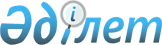 2021-2023 жылдарға арналған Бородулиха ауданы Андреевка ауылдық округінің бюджеті туралыШығыс Қазақстан облысы Бородулиха аудандық мәслихатының 2021 жылғы 19 қаңтардағы № 2-2-VII шешімі. Шығыс Қазақстан облысының Әділет департаментінде 2021 жылғы 26 қаңтарда № 8379 болып тіркелді
      ЗҚАИ-ның ескертпесі.
      Құжаттың мәтінінде түпнұсқаның пунктуациясы мен орфографиясы сақталған.
      Қазақстан Республикасының 2008 жылғы 4 желтоқсандағы Бюджет кодексінің 9-1-бабының 2-тармағына, 75 бабының 2-тармағына, Қазақстан Республикасының 2001 жылғы 23 қаңтардағы "Қазақстан Республикасындағы жергілікті мемлекеттік басқару және өзін-өзі басқару туралы" Заңының 6 бабы 1-тармағының 1) тармақшасына, Бородулиха аудандық мәслихатының 2020 жылғы 25 желтоқсандағы № 56-5-VI "2021-2023 жылдарға арналған аудандық бюджет туралы" (Нормативтік құқықтық актілерді мемлекеттік тіркеу тізілімінде 8256 нөмірімен тіркелген) шешіміне сәйкес, Бородулиха аудандық мәслихаты ШЕШІМ ҚАБЫЛДАДЫ:
      1. 2021-2023 жылдарға арналған Андреевка ауылдық округінің бюджеті тісінше 1, 2, 3-қосымшаларға сәйкес, соның ішінде 2021 жылға мынадай көлемдерде бекітілсін:
      1) кірістер – 16454 мың теңге, соның ішінде:
      салықтық түсімдер – 2276 мың теңге;
      салықтық емес түсімдер – 0 теңге;
      негізгі капиталды сатудан түсетін түсімдер – 0 теңге;
      трансферттер түсімі – 14178 мың теңге;
      2) шығындар – 18154 мың теңге;
      3) таза бюджеттік кредиттеу – 0 теңге; 
      4) қаржы активтерімен операциялар бойынша сальдо – 0 теңге;
      5) бюджет тапшылығы (профициті) – -1700теңге;
      6) бюджет тапшылығын қаржыландыру (профицитін пайдалану) – 1700 теңге, соның ішінде:
      бюджет қаражатының пайдаланылатын қалдықтары–1700 мың теңге.
      Ескерту. 1 тармақ жаңа редакцияда - Шығыс Қазақстан облысы Бородулиха аудандық мәслихатының 10.12.2021 № 11-2-VII шешімімен (01.01.2021 бастап қолданысқа енгізіледі).


      2. 2021 жылға арналған Андреевка ауылдық округ бюджетіне аудандық бюджеттен берілетін бюджеттік субвенцияның көлемі 12437 мың теңге сомасында ескерілсін.
      2-1. Андреевка ауылдық округінің 2021 жылға арналған бюджетінде аудандық бюджеттен 1741 мың теңге сомасында ағымдағы нысаналы трансферттер көзделсін.
      Ескерту. Шешім 2-1-тармақпен толықтырылды - Шығыс Қазақстан облысы Бородулиха аудандық мәслихатының 10.12.2021 № 11-2-VII (01.01.2021 бастап қолданысқа енгізіледі). 


      3. Бородулиха аудандық мәслихатының келесі шешімдерінің күші жойылды деп танылсын:
      1) Бородулиха аудандық мәслихатының 2020 жылғы 16 қаңтардағы № 46-2-VI "2020-2022 жылдарға арналған Бородулиха ауданы Андреевка ауылдық округінің бюджеті туралы" (Нормативтік құқықтық актілерді мемлекеттік тіркеу тізілімінде 6620 нөмірімен тіркелген, Қазақстан Республикасы нормативтік құқықтық актілерінің электрондық түрдегі Эталондық бақылау банкінде 2020 жылғы 24 қаңтарда жарияланған) шешімі;
      2) Бородулиха аудандық мәслихатының 2020 жылғы 25 желтоқсандағы № 56-6-VI "Бородулиха аудандық мәслихатының 2020 жылғы 16 қаңтардағы № 46-2-VI "2020-2022 жылдарға арналған Бородулиха ауданы Андреевка ауылдық округінің бюджеті туралы" шешіміне өзгерістер енгізу туралы" (Нормативтік құқықтық актілерді мемлекеттік тіркеу тізілімінде 8137 нөмірімен тіркелген, Қазақстан Республикасы нормативтік құқықтық актілерінің электрондық түрдегі Эталондық бақылау банкінде 2021 жылғы 11 қаңтарда жарияланған) шешімі.
      4. Осы шешім 2021 жылғы 1 қаңтардан бастап қолданысқа енгізіледі. 2021 жылға арналған Андреевка ауылдық округінің бюджеті
      Ескерту. 1 қосымша жаңа редакцияда - Шығыс Қазақстан облысы Бородулиха аудандық мәслихатының 10.12.2021 № 11-2-VII шешімімен (01.01.2021 бастап қолданысқа енгізіледі). 2022 жылға арналған Андреевка ауылдық округінің бюджеті 2023 жылға арналған Андреевка ауылдық округінің бюджеті
					© 2012. Қазақстан Республикасы Әділет министрлігінің «Қазақстан Республикасының Заңнама және құқықтық ақпарат институты» ШЖҚ РМК
				
      Сессия төрағасы 

А. Аубакиров

      Аудандық мәслихат хатшысы 

У. Майжанов
Бородулиха аудандық 
мәслихатының 2021 жылғы 
19 қаңтардағы № 2-2-VII 
шешіміне 1-қосымша
Санаты
Санаты
Санаты
Санаты
Санаты
Санаты
Сома (мың теңге)
Сыныбы
Сыныбы
Сыныбы
Сыныбы
Сыныбы
Сома (мың теңге)
Ішкі сыныбы
Ішкі сыныбы
Ішкі сыныбы
Ішкі сыныбы
Сома (мың теңге)
Кiрiстер атауы
Кiрiстер атауы
Сома (мың теңге)
I.КІРІСТЕР
I.КІРІСТЕР
16454
Салықтық түсiмдер
Салықтық түсiмдер
2276
01
Меншікке салынатын салықтар
Меншікке салынатын салықтар
2276
1
1
Мүлiкке салынатын салықтар
Мүлiкке салынатын салықтар
14
04
3
3
Жерсалығы
Жерсалығы
157
4
4
Көлiк құралдарына салынатын салық
Көлiк құралдарына салынатын салық
2105
2
Салықтық емес түсімдер
Салықтық емес түсімдер
0
3
Негізгі капиталды сатудан түсетін түсімдер
Негізгі капиталды сатудан түсетін түсімдер
0
Трансферттер түсімі 
Трансферттер түсімі 
14178
Мемлекеттiк басқарудың жоғары тұрған органдарынан түсетiн трансферттер
Мемлекеттiк басқарудың жоғары тұрған органдарынан түсетiн трансферттер
14178
 4
3
3
Аудандардың (облыстық маңызы бар қаланың) бюджетінен трансферттер
Аудандардың (облыстық маңызы бар қаланың) бюджетінен трансферттер
14178
Функционалдық топ
Функционалдық топ
Функционалдық топ
Функционалдық топ
Функционалдық топ
Функционалдық топ
Сома (мың теңге)
Кіші функция
Кіші функция
Кіші функция
Кіші функция
Кіші функция
Сома (мың теңге)
Бюджеттік бағдарламалардың әкімшісі
Бюджеттік бағдарламалардың әкімшісі
Бюджеттік бағдарламалардың әкімшісі
Бюджеттік бағдарламалардың әкімшісі
Сома (мың теңге)
Бағдарлама
Бағдарлама
Бағдарлама
Сома (мың теңге)
Атауы
Сома (мың теңге)
II. ШЫҒЫНДАР
18154
01
Жалпы сипаттағы мемлекеттiк қызметтер
16410
1
Мемлекеттi басқарудың жалпы функцияларын орындайтын өкiлдi, атқарушы және басқа органдар
16410
124
Аудандық маңызы бар қала, ауыл, кент, ауылдық округ әкімінің аппараты
16410
001
001
Аудандық маңызы бар қала, ауыл, кент, ауылдық округ әкімінің қызметін қамтамасыз ету жөніндегі қызметтер
16410
 07
Тұрғын үй-коммуналдық шаруашылық
1060
3
Елді-мекендерді көркейту
1060
124
Аудандық маңызы бар қала, ауыл, кент, ауылдық округ әкімінің аппараты
1060
008
008
Елді мекендердегі көшелерді жарықтандыру 
1060
12
Көлiк және коммуникация
684
1
Автомобиль көлiгi
684
124
Аудандық маңызы бар қала, ауыл, кент, ауылдық округ әкімінің аппараты
684
13
13
Аудандық маңызы бар қалаларда, ауылдарда, кенттерде, ауылдық округтерде автомобиль жолдарының жұмыс істеуін қамтамасыз ету
684
ІІІ. Таза бюджеттік кредиттеу
0
IV.Қаржы активтерімен операциялар бойынша сальдо
0
Қаржы активтерін сатып алу
0
Мемлекеттiң қаржы активтерiн сатудан түсетiн түсiмдер
0
V. Бюджет тапшылығы (профициті)
-1700
VI. Бюджет тапшылығын қаржыландыру (профициттi пайдалану)
1700
8
Бюджет қаражатының пайдаланылатын қалдықтары
1700
01
Бюджет қаражатының қалдықтары
1700
1
1
Бюджет қаражатының бос қалдықтары
1700Бородулиха аудандық 
мәслихатының 2021 жылғы 
19 қаңтардағы № 2-2-VII 
шешіміне 2-қосымша
Санаты
Санаты
Санаты
Санаты
Сома (мың теңге)
Сыныбы
Сыныбы
Сыныбы
Сома (мың теңге)
Ішкі сыныбы
Ішкі сыныбы
Сома (мың теңге)
Кiрiстер атауы
Сома (мың теңге)
I.КІРІСТЕР
14295
1
Салықтық түсiмдер
2388
04
Меншікке салынатын салықтар
2388
1
Мүлiкке салынатын салықтар
14
3
Жер салығы
164
4
Көлiк құралдарына салынатын салық
2210
2
Салықтық емес түсiмдер
0
3
Негізгі капиталды сатудан түсетін түсімдер
0
4
Трансферттер түсімі 
11907
02
Мемлекеттiк басқарудың жоғары тұрған органдарынан түсетiн трансферттер
11907
3
Аудандардың (облыстық маңызы бар қаланың) бюджетінен трансферттер
11907
Функционалдық топ
Функционалдық топ
Функционалдық топ
Функционалдық топ
Функционалдық топ
Сома (мың теңге)
Кіші функция
Кіші функция
Кіші функция
Кіші функция
Сома (мың теңге)
Бюджеттік бағдарламалардың әкімшісі
Бюджеттік бағдарламалардың әкімшісі
Бюджеттік бағдарламалардың әкімшісі
Сома (мың теңге)
Бағдарлама
Бағдарлама
Сома (мың теңге)
Атауы
Сома (мың теңге)
II. ШЫҒЫНДАР
14295
01
Жалпы сипаттағы мемлекеттiк қызметтер
13164
1
Мемлекеттi басқарудың жалпы функцияларын орындайтын өкiлдi, атқарушы және басқа органдар
13164
124
Аудандық маңызы бар қала, ауыл, кент, ауылдық округ әкімінің аппараты
13164
001
Аудандық маңызы бар қала, ауыл, кент, ауылдық округ әкімінің қызметін қамтамасыз ету жөніндегі қызметтер
13164
07
Тұрғын үй-коммуналдық шаруашылық
1131
3
Елді-мекендерді көркейту
1131
124
Аудандық маңызы бар қала, ауыл, кент, ауылдық округ әкімінің аппараты
1131
008
Елді мекендердегі көшелерді жарықтандыру 
1131
ІІІ.Таза бюджеттік кредиттеу
0
IV.Қаржы активтерімен жасалатын операциялар бойынша сальдо
0
Қаржы активтерін сатып алу
0
Мемлекеттiң қаржы активтерiн сатудан түсетiн түсiмдер
0
V. Бюджет тапшылығы (профициті)
0
VI. Бюджет тапшылығын қаржыландыру (профицитін пайдалану)
0Бородулиха аудандық 
мәслихатының 2021 жылғы 
19 қаңтардағы № 2-2-VII 
шешіміне 3-қосымша
Санаты
Санаты
Санаты
Санаты
Сома (мың теңге)
Сыныбы
Сыныбы
Сыныбы
Сома (мың теңге)
Ішкі сыныбы
Ішкі сыныбы
Сома (мың теңге)
Кiрiстер атауы
Сома (мың теңге)
I.КІРІСТЕР
14490
1
Салықтық түсiмдер
2494
04
Меншікке салынатын салықтар
2494
1
Мүлiккесалынатын салықтар
14
3
Жерсалығы
171
4
Көлiк құралдарына салынатын салық
2309
2
Салықтық емес түсiмдер
0
3
Негізгі капиталды сатудан түсетін түсімдер
0
4
Трансферттер түсімі 
11996
02
Мемлекеттiк басқарудың жоғары тұрған органдарынан түсетiн трансферттер
11996
3
Аудандардың (облыстық маңызы бар қаланың) бюджетінен трансферттер
11996
Функционалдық топ
Функционалдық топ
Функционалдық топ
Функционалдық топ
Функционалдық топ
Сома (мың теңге)
Кіші функция
Кіші функция
Кіші функция
Кіші функция
Сома (мың теңге)
Бюджеттік бағдарламалардың әкімшісі
Бюджеттік бағдарламалардың әкімшісі
Бюджеттік бағдарламалардың әкімшісі
Сома (мың теңге)
Бағдарлама
Бағдарлама
Сома (мың теңге)
Атауы
Сома (мың теңге)
II. ШЫҒЫНДАР
14490
01
Жалпы сипаттағы мемлекеттiк қызметтер
13322
1
Мемлекеттi басқарудың жалпы функцияларын орындайтын өкiлдi, атқарушы және басқа органдар
13322
124
Аудандық маңызы бар қала, ауыл, кент, ауылдық округ әкімінің аппараты
13322
001
Аудандық маңызы бар қала, ауыл, кент, ауылдық округ әкімінің қызметін қамтамсыз ету жөніндегі қызметтер
13322
07
Тұрғын үй-коммуналдық шаруашылық
1168
3
Елді мекендерді көркейту
1168
124
Аудандық маңызы бар қала, ауыл, кент, ауылдық округ әкімінің аппараты
1168
008
Елді мекендердегі көшелерді жарықтандыру 
1168
ІІІ. Таза бюджеттік кредиттеу
0
IV. Қаржы активтерімен операциялар бойынша сальдо
0
Қаржы активтерін сатып алу
0
Мемлекеттiң қаржы активтерiн сатудан түсетiн түсiмдер
0
V. Бюджет тапшылығы (профициті)
0
VI. Бюджет тапшылығын қаржыландыру (профицитін пайдалану)
0